Psychiatry Period of Grace Intent Form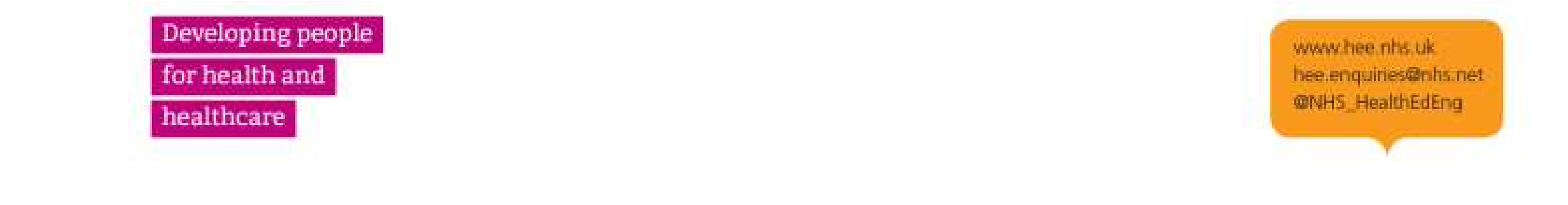 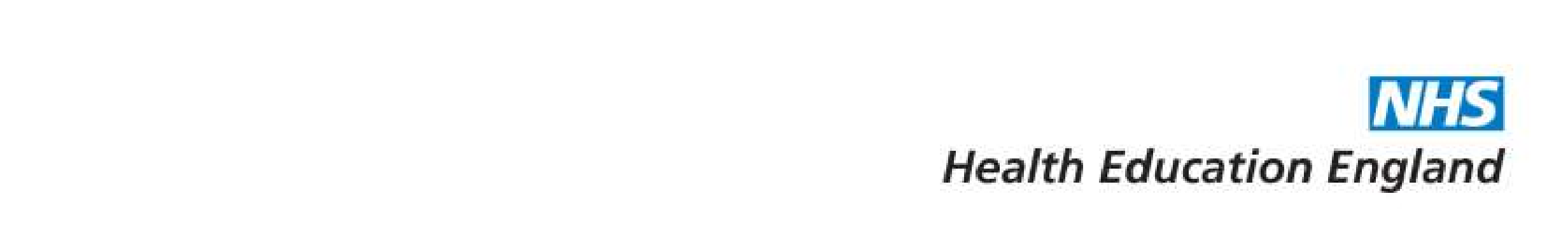 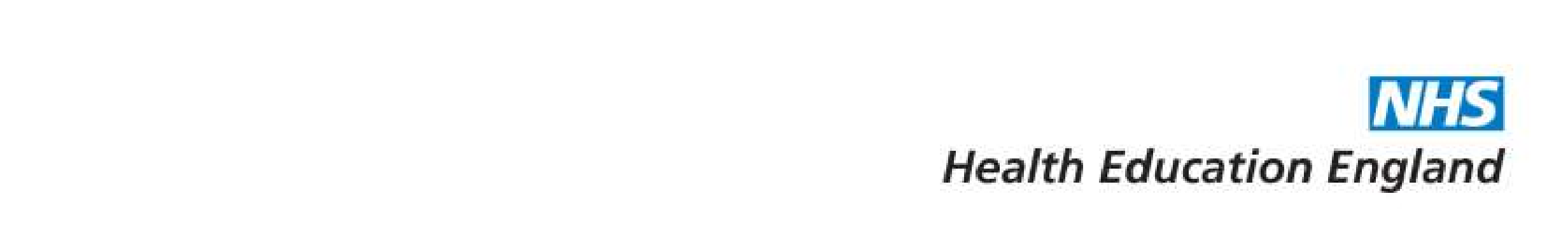 Personal Details Personal Details First Name: Surname: GMC number: Phone number: e-mail address: Training Details Training Details NTN: Specialty: Expected CCT/CESR(CP) date: Scheduled ARCP date: Final Trust Placement: Intention to take up Period of Grace (Please indicate below whether or not you intend to take up the offer of a Period of Grace commencing from your expected CCT/CESR(CP) date Intention to take up Period of Grace (Please indicate below whether or not you intend to take up the offer of a Period of Grace commencing from your expected CCT/CESR(CP) date ☐ I confirm that I intend to take up the offer of a Period of Grace to commence from the expected CCT/CESR(CP) date stated above subject to satisfactory ARCP outcome. I understand that I will be required to work the full three month notice period  with the arranged employing Trust commencing on the expected CCT/CESR(CP) date should I subsequently wish to resign from the post (please attach an additional sheet should you wish to submit any supporting information to be considered by the TPD’s in the allocation of your post) ☐   I confirm that I do not wish to take up the offer of a Period of Grace following the award of CCT/CESR/(CP). I understand that I will therefore relinquish my NTN on the date of CCT/CESR/(CP) and will not be able to return to a training post in this specialty I declare that the information given on this form is correct ☐ I confirm that I intend to take up the offer of a Period of Grace to commence from the expected CCT/CESR(CP) date stated above subject to satisfactory ARCP outcome. I understand that I will be required to work the full three month notice period  with the arranged employing Trust commencing on the expected CCT/CESR(CP) date should I subsequently wish to resign from the post (please attach an additional sheet should you wish to submit any supporting information to be considered by the TPD’s in the allocation of your post) ☐   I confirm that I do not wish to take up the offer of a Period of Grace following the award of CCT/CESR/(CP). I understand that I will therefore relinquish my NTN on the date of CCT/CESR/(CP) and will not be able to return to a training post in this specialty I declare that the information given on this form is correct TPD Signature DateTrainee SignatureDate Please return this completed form to Psychiatry.YH@hee.nhs.uk  Please return this completed form to Psychiatry.YH@hee.nhs.uk  